1.pielikums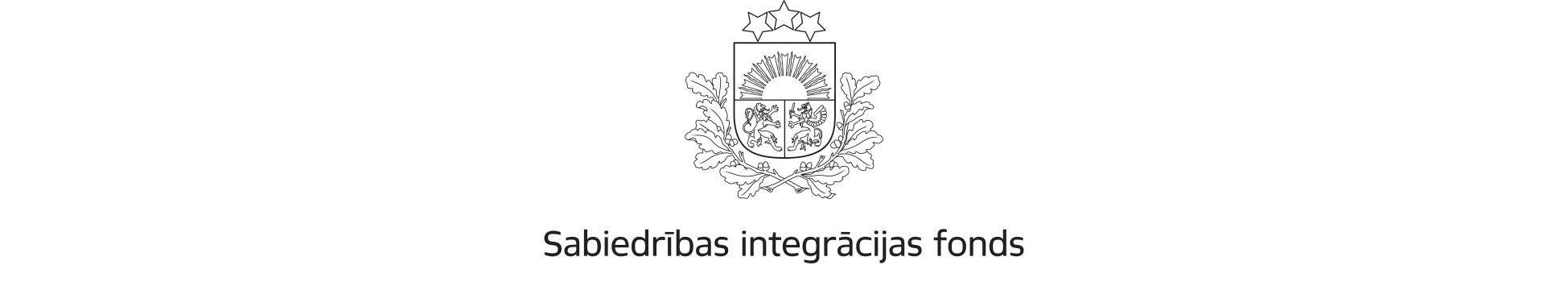 Metodiskie norādījumi Projekta pieteikuma veidlapas aizpildīšanaiVeidlapā ar zilu norādīts kāda informācija jāsniedz, aizpildot konkrēto informācijas lauku*Aizpilda Sabiedrības integrācijas fondsA SADAĻA INFORMĀCIJA PAR PROJEKTA IESNIEDZĒJU A 1. Projekta iesniedzēja apraksts un darbības pieredzeNorādīt informāciju par projekta iesniedzēja organizācijas galvenajām aktivitātēm un darbības virzieniem, t.sk. informāciju par organizācijas pieredzes atbilstību konkursa nolikuma 3.punktā minētajām prasībām. Aprakstā ietvert arī organizācijas darbības jomu saskaņā ar NACE 2.redakciju, ja tāda ir reģistrēta.A 2. Projekta iesniedzēja līdzšinējā pieredze pēdējo 2 gadu laikāLūdzam sniegt informāciju par projekta iesniedzēja pieredzi pēdējo 2 gadu laikā (no 2021.gada septembra līdz 2023.gada oktobrim) darbojoties nepārtraukti mazākumtautību jomā vai saliedētas pilsoniskās sabiedrības attīstības jomā. Īsi aprakstīt un sniegt informāciju par galvenajiem mērķim, mērķa grupas lielumu un aktivitātēm, kas veiktas. Apraksta mērķis ir sniegt informāciju, kas apliecina projekta pieteikuma iesniedzēja pieredzi projekta pieteikumā plānotajām aktivitātēm līdzvērtīgu pasākumu organizēšanā.B SADAĻAPROJEKTA APRAKSTSB 1. Projekta īstenošanas periods un īstenošanas vieta*Ja projektā paredzētās aktivitātes tiek veiktas Rēzeknē, Daugavpilī, Liepājā vai Rīgā projekta pieteikums saņem papildu punktu (KN 5.9.7.).Lūgums norādīt Latvijas reģionu  un konkrētu pilsētu kurā plānots veikt projekta pieteikumā aprakstītās aktivitātes. Vēršam uzmanību, ka ja projektā paredzētās aktivitātes tiek veiktas Rēzeknē, Daugavpilī, Liepājā vai Rīgā projekta pieteikums saņem papildu punktu. (Konkursa nolikuma 5.9.7. punkts)B 2. Projekta mērķis un nepieciešamais pamatojumsLūdzam sniegt informāciju: 1) kāds ir projekta mērķis; 2) definēt mērķa grupas dalībnieku intereses un vajadzības un kādā veidā caur plānoto aktivitāšu īstenošanu tās tiks risinātas, 3) kādā veidā tiks nodrošināta pasākumu īstenošanas kvalitāte saskaņā ar programmas mērķi. B 3. Projekta mērķa grupas skaits un raksturojumsNorādīt plānoto projekta mērķa grupas dalībnieku skaitu, vēlams norādīt etnisko piederību. Lūdzam ņemt vērā, ka mazākumtautību pārstāvju īpatsvaram mērķa grupā jābūt ne mazākam kā 50%.*Mērķa grupu/-as veido fizisku personu un/vai organizāciju kopums. Vienu fizisku personu (vai organizāciju) nevar iekļaut vairākās mērķa grupās.Lūdzam sniegt plānotās mērķa grupas raksturojumu un pamatojumu, kādēļ izvēlētas konkrētās mērķa grupas. Aprakstā iekļaut informāciju par plānoto veidu/-iem, kā mērķauditorija tiks atlasīta, fiksēta/ uzskaitīta. Aprakstīt, kā tiks uzrunāti un piesaistīti pasākuma dalībnieki, tai skaitā, kādi atlases kritēriji tiks piemēroti, ja pasākumā pieteiksies lielāks skaits dalībnieku, nekā plānots.Projekta iesniedzējs raksturo projektā iesaistītās mērķa grupas, tās izvēles principus (vai tā ir mērķa grupa, ar kuru iesniedzējs darbojas vai iesniedzējam ir pieredze līdzīgu aktivitāšu īstenošanā izvēlētajai mērķa grupai utt.), norādot pēc iespējas precīzāku projektā iesaistīto cilvēku/ organizāciju skaitu, sniedzot to raksturojumu un pamatojot mērķa grupu vajadzības, pēc iespējas izmantojot statistikas/ aptauju vai citu veikto pētījumu/ priekšizpētes datus.Sniegt informāciju, kā projektā plānotā mērķauditorija tiks atlasīta un fiksēta/uzskaitīta.Kvalitātes vērtēšanā tiks vērtēts mērķa grupas raksturojums, kādas ir izvēlētās metodes darbam ar mērķa grupu un cik tās ir atbilstošas projekta mērķu sasniegšanai (Konkursa nolikuma 5.9.4.kritērijs):šim kritērijam ir noteikts minimāli nepieciešamais punktu skaits, kas ir 2 punkti, ko piešķirs, ja projekta pieteikumā ir sniegta vispārīga informācija par dalībnieku interesēm un vajadzībām, un projekta aktivitāšu satura atbilstību tām. Sniegta vispārīga informācija, kādā veidā tiks apzināta un iesaistīta mērķa grupa projektā, mērķa grupas ir novērtētas skaitliski, bet nav paredzēts veids, kā mērķauditorija tiks atlasīta;maksimālais sasniedzamais punktu skaits ir 3 punkti, ko piešķirs, ja projekta pieteikumā ir skaidri definētas dalībnieku intereses un vajadzības, un aktivitāšu saturs ir izveidots atbilstoši tām. Skaidri norādīts, kādā veidā mērķa grupa tiks apzināta un tā ir novērtēta skaitliski un iesaistīta projektā, kā arī ir paredzēts veids, kādā mērķauditorija tiks atlasīta.B 4. Projekta aktivitātes  Lūdzu, norādiet projektā plānotās aktivitātes hronoloģiskā secībā un strukturējiet informāciju atbilstoši tabulā norādītajam.Jāņem vērā, ka projekta aktivitātēm un to īstenošanas sagaidāmajiem ieguvumiem (rezultātiem) jābūt vērstiem ne tikai uz projekta mērķa (šīs veidlapas B2 sadaļa), bet arī uz programmas mērķa sasniegšanu (Konkursa nolikuma 1.2.punkts) un jāatbilst Konkursa nolikuma 1.6.punktam.Šeit uzskaita un apraksta projekta gaitā plānotās aktivitātes. Aktivitātēm jābūt atbilstošām, praktiskām un tām jāsaskan ar projekta mērķi un sagaidāmajiem rezultātiem, kam savukārt jābūt virzītiem uz programmas mērķa sasniegšanu. Aktivitātes ir jānumurē un jānorāda hronoloģiskā secībā.Katrai aktivitātei ir jānorāda norises vieta un īstenošanas periods.Aktivitātes aprakstā jāsniedz detalizēta informācija par aktivitātes tematiku, norāda ieviešanas metodes (piemēram, apraksta darbības un tajās iesaistītos darbiniekus, speciālistus u.c.).Pie rezultatīvajiem rādītājiem jāatspoguļo kādi rezultāti tiks sasniegti, īstenojot projekta aktivitātes, un kādus uzlabojumus programmas mērķa sasniegšanā sniegs konkrētā aktivitāte. Vienai aktivitātei var būt vairāki rezultāti un/ vai informācijas avoti, kā arī vairākām aktivitātēm var būt viens rezultāts.Pie informācijas avotiem jānorāda materiāli un/vai atsauces/saites, kas apliecinās konkrētā rezultāta sasniegšanu. Katrai aktivitātei norāda tās norises vietu un īstenošanas periodu projekta ietvaros un budžeta apakšpozīciju/-as, kurā/-ās ietvertas aktivitātes īstenošanai nepieciešamās izmaksas.Kvalitātes vērtēšanā tiks vērtētas projekta aktivitātes (Konkursa nolikuma 5.9.2.kritērijs):šim kritērijam ir noteikts minimāli nepieciešamais punktu skaits, kas ir 2 punkti, ko piešķirs, ja projekta pieteikumā dažām no plānotajām aktivitātēm trūkst detalizētāka  pamatojuma, taču projekta aktivitāšu kopums veicinās projektā definētā mērķa un sagaidāmo rezultātu sasniegšanu;maksimālais sasniedzamais punktu skaits ir 3 punkti, ko piešķirs, ja projekta pieteikumā plānotās aktivitātes ir skaidri aprakstītas un pamatotas, un projekta aktivitāšu kopums veicinās projektā definēto mērķu un sagaidāmo rezultātu sasniegšanu.Kvalitātes vērtēšanā tiks vērtēts arī projektā sagaidāmo rezultātu atbilstība paredzētajām aktivitātēm (Konkursa nolikuma 5.9.3.kritērijs): šim kritērijam nav noteikts minimāli nepieciešamais punktu skaits;maksimāli piešķiramais punktu skaits ir 3 punkti, ko piešķirs, ja projekta pieteikums ietver pārbaudāmus rezultātu rādītājus un tie ir precīzi definēti plānotajam projekta pieteikum, un ja ir norādīti konkrēti informācijas avoti to izmērīšanai un pārbaudīšanai.B 5. Projektā iesaistītais personāls, t.sk. brīvprātīgo darbu veicējiLūdzam norādīt: 1) projekta īstenošanai nepieciešamo administratīvo un īstenošanas personālu (t.sk. brīvprātīgos), informācija par konkrētām personām nav nepieciešama un konkursā netiks vērtēta; 2) katram amatam projektā veicamos pienākumus/uzdevumus; 3) projekta personāla (gan administratīvā, gan īstenošanas) profesionālai kompetencei un kvalifikācijai izvirzītās prasības atbilstoši projektā veicamajiem uzdevumiem.Lūdzam projekta pieteikumam personāla CV nepievienot.Tabulā jānorāda visi projekta īstenošanai nepieciešamā personāla amati (gan īstenošanas, gan administratīvā personāla), galvenie amata pienākumi un uzdevumi, kā arī to veikšanai nepieciešamā profesionālā kvalifikācija un prasmes. Ja projekta pieteikumā amatam norādītas nevajadzīgi/nesamērīgi augstas prasības kvalifikācijai un/vai pieredzei, kas pārsniedz projekta ietvaros nepieciešamo, darbinieku piesaistes vai maiņas gadījumā var rasties problēmas projektā izvirzītajā prasībām atbilstoša darbinieka piesaistīšanai.Atbilstoša personāla atlase projekta kvalitatīvai un atbilstošai īstenošanai ir projekta īstenotāja atbildība. Projekta pieteikumā netiek prasīts norādīt konkrētus amata izpildītājus. Personāla CV nav jāiesniedz, taču projekta īstenošanas gaitā Sabiedrības integrācijas fonds var prasīt skaidrot konkrēta speciālista izvēli vai iesniegt CV, lai pārliecinātos par speciālista piemērotību veicamajiem pienākumiem. B 6. Projekta publicitātes aktivitātesLūdzu, aprakstiet projekta gaitā plānotos publicitātes aktivitātes, t.sk. prognozējot publicitātes aktivitāšu sasniedzamo mērķauditoriju.B 7. Projekta kopsavilkums (VIZĪTKARTE)Īss projekta apraksts, ietverot informāciju par mērķa grupu un projekta īstenošanas vietu, galvenajām aktivitātēm un plānotajiem rezultātiem. Projekta apstiprināšanas gadījumā šī informācija tiks publicēta Sabiedrības integrācijas fonda tīmekļvietnē kā projekta vizītkarte.C SADAĻAPROJEKTA BUDŽETSC 1. Projekta budžetsProjekta budžeta veidošanai izmantojiet budžeta veidlapu Excel formātā (programmas Konkursa nolikuma 2.pielikums).C 2. Projekta budžeta pozīciju skaidrojumsLūdzam sniegt īsu skaidrojumu un nepieciešamības pamatojumu, un/vai aprēķinu par projekta budžetā ietvertajām aktivitāšu īstenošanas izmaksu apakšpozīcijām, ievērojot lietderības, ekonomiskuma un efektivitātes principu.Lūdzam nodrošināt, ka projekta īstenošanai nepieciešamo piegādes, pakalpojuma vai uzņēmuma līgumu slēgšanā tiek ievērota normatīvajos aktos noteiktā līguma slēgšanas tiesību piešķiršanas procedūra un noteiktie ierobežojumi šādu līgumu slēgšanai (MK noteikumu Nr.104 11. un 12.punkts).Šajā punktā projekta iesniedzējam ir iespēja pamatot izmaksas budžeta pozīcijās, lai pārliecinātu vērtētājus par plānoto izmaksu nepieciešamību projekta aktivitāšu īstenošanai un atbilstību lietderības, ekonomiskuma un efektivitātes principiem (Konkursa nolikuma 4.1.1.punkts).Vienam projektu iesniedzējam pieejamais minimālais finansējums ir 2 500 EUR, maksimālais finansējums ir 10 000 EUR. Projekta iesniedzējam jāiesniedz aizpildīta budžeta veidlapa Excel dokumenta formātā (2. pielikums).Budžeta veidlapā (2.pielikums) jāplāno apakšpozīcijās, ievērojot norādītos ierobežojumus:ar ēdināšanu saistītas izmaksas projekta pasākumu ietvaros nepārsniedz 20% no projekta kopējām attiecināmajām izmaksām, inventāra iegādes izmaksas nepārsniedz 10% no projekta kopējām attiecināmajām izmaksām;reprezentācijas materiāli (apdrukāti t-krekli, cepures, sporta somas, sporta pudeles, suvenīri u.c.), balvas vai visi dāvinājumi, kuri ir dāvināti mērķa grupai bez atlīdzības (grāmatas, galda spēles, diplomi, kausi, medaļas, piemiņas balvas u.c.) par piedalīšanos pasākumos, kopējā vērtība nepārsniedz 5% no projekta kopējām attiecināmajām izmaksām. Kvalitātes vērtēšanā tiks vērtēta plānoto izmaksu atbilstība plānotajām aktivitātēm un rezultātiem (Konkursa nolikuma 5.9.6.kritērijs):šim kritērijam ir noteikts minimāli nepieciešamais punktu skaits, kas ir 2 punkti, ko piešķirs, ja visas projekta budžetā paredzētās izmaksas ir atbilstošas, taču daļai (ne vairāk kā 20 %) nav sniegts pamatojums un nepieciešamība projekta ieviešanai;maksimāli piešķiramais punktu skaits ir 3 punkti, ko piešķirs, ja visas projekta budžetā paredzētās izmaksas ir atbilstošas, pamatotas un nepieciešamas projekta mērķa un rezultātu sasniegšani.D SADAĻA – Projekta iesniedzēja apliecinājumsprojekta iesniedzēja biedru skaits (biedrībām) vai dibinātāju skaits (nodibinājumiem) ir šāds:projekta iesniedzējs:ir iepazinies ar visiem programmas finansējuma saņemšanas nosacījumiem, kas ir noteikti programmas Konkursa nolikumā, un projekta īstenošanas gaitā apņemas tos ievērot;uzņemas atbildību par projekta īstenošanu un vadību, kā arī par projekta rezultātiem;ir neatkarīgs no publiskās pārvaldes institūcijām, politiskām partijām vai komerciālajām organizācijām;neatbilst nevienam no Publisko iepirkumu likuma 42. panta otrajā daļā minētajiem kandidātu un pretendentu izslēgšanas gadījumiem;nav pasludināts par maksātnespējīgu, tai skaitā neatrodas sanācijas vai likvidācijas procesā, tā saimnieciskā darbība nav apturēta vai pārtraukta, nav uzsākta tiesvedība par tā darbības izbeigšanu vai maksātnespēju; atbilstoši likuma “Par nodokļiem un nodevām” 7.4 pantam, tas ir iesniedzis nodokļu deklarācijas un tam nav nodokļu parādu un valsts sociālās apdrošināšanas obligāto iemaksu parādu;tā profesionālajā darbībā nav konstatēti pārkāpumi un tas nav atzīts par vainīgu nodarījumā saistībā ar profesionālo darbību ar spēkā esošu nolēmumu; nav centies ietekmēt projektu pieteikumu vērtēšanas procesā iesaistītās personas;ir veicis neatbilstoši izlietoto līdzekļu atmaksu citu Sabiedrības integrācijas fonda administrēto programmu ietvaros (ja attiecināms); nav neatbilstoši veikto izdevumu maksājumu parādu citos projektos, kas tiek finansēti no valsts vai pašvaldību budžeta vai Eiropas Savienības politiku instrumentu un pārējām ārvalstu finanšu palīdzības programmām;tam ir pieejami stabili un pietiekami finanšu līdzekļi un citi resursi, lai noteiktajā apmērā nodrošinātu projekta priekšfinansējuma daļu, kā arī projekta īstenošanas nepārtrauktību;apņemas nodrošināt programmas finansējuma publicitātes prasību ievērošanu ar projekta īstenošanu saistītajās aktivitātēs un informatīvajos materiālos;apņemas saglabāt visu ar projekta īstenošanu saistīto dokumentāciju saskaņā ar normatīvajos aktos noteiktajām prasībām un termiņiem;ir atbildīgs par projekta pieteikumā sniegto ziņu pareizību un precizitāti;nav iesniedzis vienu un to pašu projekta pieteikumu finansēšanai no dažādiem finanšu avotiem un nepretendē saņemt dubultu finansējumu vienu un to pašu aktivitāšu īstenošanai.Apzinos, ka gadījumā, ja tiks konstatēts, ka esmu apzināti vai nolaidības dēļ sniedzis nepatiesas ziņas, projekta iesniedzējam tiks liegta iespēja saņemt atbalstu, un Sabiedrības integrācijas fonds varēs vērsties tiesībaizsardzības institūcijās.DOKUMENTS IR PARAKSTĪTS AR DROŠU ELEKTRONISKO PARAKSTU UN SATUR LAIKA ZĪMOGULatvijas valsts budžeta finansētās programmas                                            “Mazākumtautību un sabiedrības saliedētības programma”PROJEKTA PIETEIKUMSProjekta nosaukums:Projekta nosaukums:Projekta nosaukums koncentrētā veidā atspoguļo projekta mērķiProjekta nosaukums koncentrētā veidā atspoguļo projekta mērķiProjekta iesniedzējs: Projekta iesniedzējs: Norāda pilnu projekta iesniedzēja juridisko nosaukumu, norādot arī organizācijas juridisko statusu (biedrība vai nodibinājums)Norāda pilnu projekta iesniedzēja juridisko nosaukumu, norādot arī organizācijas juridisko statusu (biedrība vai nodibinājums)Reģistrācijas datums:Reģistrācijas datums:Norāda datumu kad biedrība vai nodibinājums reģistrēts (LR Uzņēmuma reģistra dati)Norāda datumu kad biedrība vai nodibinājums reģistrēts (LR Uzņēmuma reģistra dati)Reģistrācijas Nr.: Reģistrācijas Nr.: Norāda vienoto reģistrācijas numuruNorāda vienoto reģistrācijas numuruProjekta iesniedzēja kontaktinformācija:E-pastsProjekta iesniedzēja kontaktinformācija:TīmekļvietneNorāda, ja tāda ir.Norāda, ja tāda ir.Atbildīgā amatpersona: Vārds, UzvārdsAtbildīgā amatpersona: Ieņemamais amatsAtbildīgā amatpersona: TālrunisAtbildīgā amatpersona: E-pastsProjekta iesniedzēja atbildīgā amatpersona ir tā, kurai organizācijas normatīvajos aktos, kas iesniegti un reģistrēti attiecīgos publiskos reģistros, noteiktas organizācijas pārstāvības tiesības. Gadījumos, kad noteikts, ka organizāciju var pārstāvēt tikai vairākas personas kopā (piemēram, divi valdes locekļi), Projekta pieteikumā pēc nepieciešamības iekopē papildus informācijas laukus, norādot visas personas, kam kopā ir pārstāvības tiesības, un projekta pieteikumu paraksta visas norādītās personas vai Projekta pieteikumam tiek pievienots pārējo amatpersonu ar pārstāvības tiesībām parakstīts dokuments, kas pilnvaro šajā punktā minēto amatpersonu pārstāvēt organizāciju un parakstīt projekta pieteikumu vienpersoniski.Ja organizācijas atbildīgā amatpersona projekta pieteikuma parakstīšanas brīdī atrodas īslaicīgā prombūtnē, šajā punktā norāda atbilstošos datus par organizācijas atbildīgo amatpersonu, bet projekta pieteikuma D sadaļu “Projekta iesniedzēja apliecinājums” paraksta persona, kas uz prombūtnes laiku ir norīkota pildīt viņa amata pienākumus. Projekta iesniegumam jāpievieno pilnvarojumu apliecinošus dokumentus, un šajā gadījumā augstāk norādītajai amatpersonai nav jāsakrīt ar projekta pieteikuma veidlapas D sadaļu “Projekta iesniedzēja apliecinājums” parakstījušo personu.Projekta iesniedzēja atbildīgā amatpersona ir tā, kurai organizācijas normatīvajos aktos, kas iesniegti un reģistrēti attiecīgos publiskos reģistros, noteiktas organizācijas pārstāvības tiesības. Gadījumos, kad noteikts, ka organizāciju var pārstāvēt tikai vairākas personas kopā (piemēram, divi valdes locekļi), Projekta pieteikumā pēc nepieciešamības iekopē papildus informācijas laukus, norādot visas personas, kam kopā ir pārstāvības tiesības, un projekta pieteikumu paraksta visas norādītās personas vai Projekta pieteikumam tiek pievienots pārējo amatpersonu ar pārstāvības tiesībām parakstīts dokuments, kas pilnvaro šajā punktā minēto amatpersonu pārstāvēt organizāciju un parakstīt projekta pieteikumu vienpersoniski.Ja organizācijas atbildīgā amatpersona projekta pieteikuma parakstīšanas brīdī atrodas īslaicīgā prombūtnē, šajā punktā norāda atbilstošos datus par organizācijas atbildīgo amatpersonu, bet projekta pieteikuma D sadaļu “Projekta iesniedzēja apliecinājums” paraksta persona, kas uz prombūtnes laiku ir norīkota pildīt viņa amata pienākumus. Projekta iesniegumam jāpievieno pilnvarojumu apliecinošus dokumentus, un šajā gadījumā augstāk norādītajai amatpersonai nav jāsakrīt ar projekta pieteikuma veidlapas D sadaļu “Projekta iesniedzēja apliecinājums” parakstījušo personu.Projekta iesniedzēja atbildīgā amatpersona ir tā, kurai organizācijas normatīvajos aktos, kas iesniegti un reģistrēti attiecīgos publiskos reģistros, noteiktas organizācijas pārstāvības tiesības. Gadījumos, kad noteikts, ka organizāciju var pārstāvēt tikai vairākas personas kopā (piemēram, divi valdes locekļi), Projekta pieteikumā pēc nepieciešamības iekopē papildus informācijas laukus, norādot visas personas, kam kopā ir pārstāvības tiesības, un projekta pieteikumu paraksta visas norādītās personas vai Projekta pieteikumam tiek pievienots pārējo amatpersonu ar pārstāvības tiesībām parakstīts dokuments, kas pilnvaro šajā punktā minēto amatpersonu pārstāvēt organizāciju un parakstīt projekta pieteikumu vienpersoniski.Ja organizācijas atbildīgā amatpersona projekta pieteikuma parakstīšanas brīdī atrodas īslaicīgā prombūtnē, šajā punktā norāda atbilstošos datus par organizācijas atbildīgo amatpersonu, bet projekta pieteikuma D sadaļu “Projekta iesniedzēja apliecinājums” paraksta persona, kas uz prombūtnes laiku ir norīkota pildīt viņa amata pienākumus. Projekta iesniegumam jāpievieno pilnvarojumu apliecinošus dokumentus, un šajā gadījumā augstāk norādītajai amatpersonai nav jāsakrīt ar projekta pieteikuma veidlapas D sadaļu “Projekta iesniedzēja apliecinājums” parakstījušo personu.Projekta iesniedzēja atbildīgā amatpersona ir tā, kurai organizācijas normatīvajos aktos, kas iesniegti un reģistrēti attiecīgos publiskos reģistros, noteiktas organizācijas pārstāvības tiesības. Gadījumos, kad noteikts, ka organizāciju var pārstāvēt tikai vairākas personas kopā (piemēram, divi valdes locekļi), Projekta pieteikumā pēc nepieciešamības iekopē papildus informācijas laukus, norādot visas personas, kam kopā ir pārstāvības tiesības, un projekta pieteikumu paraksta visas norādītās personas vai Projekta pieteikumam tiek pievienots pārējo amatpersonu ar pārstāvības tiesībām parakstīts dokuments, kas pilnvaro šajā punktā minēto amatpersonu pārstāvēt organizāciju un parakstīt projekta pieteikumu vienpersoniski.Ja organizācijas atbildīgā amatpersona projekta pieteikuma parakstīšanas brīdī atrodas īslaicīgā prombūtnē, šajā punktā norāda atbilstošos datus par organizācijas atbildīgo amatpersonu, bet projekta pieteikuma D sadaļu “Projekta iesniedzēja apliecinājums” paraksta persona, kas uz prombūtnes laiku ir norīkota pildīt viņa amata pienākumus. Projekta iesniegumam jāpievieno pilnvarojumu apliecinošus dokumentus, un šajā gadījumā augstāk norādītajai amatpersonai nav jāsakrīt ar projekta pieteikuma veidlapas D sadaļu “Projekta iesniedzēja apliecinājums” parakstījušo personu.Projekta vadītājs: Vārds, UzvārdsProjekta vadītājs: TālrunisProjekta vadītājs: E-pastsProjekta vadītājs ir persona, kas ir atbildīga par konkrētā projekta īstenošanas vadību un uzraudzību, ar kuru notiks komunikācija projekta apstiprināšanas gadījumā.Lūdzam ņemt vērā, ka gadījumā, ja, projektus atverot tiks konstatēti kādi trūkumi saskaņā ar Konkursa nolikuma 5.5.punktu, Sabiedrības integrācijas fonds (turpmāk – Fonds) elektroniski pieprasīs projekta iesniedzējam 5 darbdienu laikā novērst konstatētos trūkumus. Tādēļ ir svarīgi norādīt e-pasta adresi, kas tiek regulāri pārbaudīta.Projekta vadītājs ir persona, kas ir atbildīga par konkrētā projekta īstenošanas vadību un uzraudzību, ar kuru notiks komunikācija projekta apstiprināšanas gadījumā.Lūdzam ņemt vērā, ka gadījumā, ja, projektus atverot tiks konstatēti kādi trūkumi saskaņā ar Konkursa nolikuma 5.5.punktu, Sabiedrības integrācijas fonds (turpmāk – Fonds) elektroniski pieprasīs projekta iesniedzējam 5 darbdienu laikā novērst konstatētos trūkumus. Tādēļ ir svarīgi norādīt e-pasta adresi, kas tiek regulāri pārbaudīta.Projekta vadītājs ir persona, kas ir atbildīga par konkrētā projekta īstenošanas vadību un uzraudzību, ar kuru notiks komunikācija projekta apstiprināšanas gadījumā.Lūdzam ņemt vērā, ka gadījumā, ja, projektus atverot tiks konstatēti kādi trūkumi saskaņā ar Konkursa nolikuma 5.5.punktu, Sabiedrības integrācijas fonds (turpmāk – Fonds) elektroniski pieprasīs projekta iesniedzējam 5 darbdienu laikā novērst konstatētos trūkumus. Tādēļ ir svarīgi norādīt e-pasta adresi, kas tiek regulāri pārbaudīta.Projekta vadītājs ir persona, kas ir atbildīga par konkrētā projekta īstenošanas vadību un uzraudzību, ar kuru notiks komunikācija projekta apstiprināšanas gadījumā.Lūdzam ņemt vērā, ka gadījumā, ja, projektus atverot tiks konstatēti kādi trūkumi saskaņā ar Konkursa nolikuma 5.5.punktu, Sabiedrības integrācijas fonds (turpmāk – Fonds) elektroniski pieprasīs projekta iesniedzējam 5 darbdienu laikā novērst konstatētos trūkumus. Tādēļ ir svarīgi norādīt e-pasta adresi, kas tiek regulāri pārbaudīta.Projekta grāmatvedisVārds, UzvārdsProjekta grāmatvedisTālrunisProjekta grāmatvedisE-pastsJānorāda informācija par personu, kas projekta īstenošanas laikā veiks projekta grāmatvedības kārtošanu. Projektā ir atļauts piesaistīt grāmatvedības pakalpojuma sniedzēju, bet arī tad vēlams norādīt konkrētu personu, kas nodarbosies ar šī projekta grāmatvedību. Ja uz projekta iesniegšanas brīdi konkrēta persona nav zināma, tad šajā punktā jānorāda “Tiks izvēlēts pēc projekta apstiprināšanas”.Jānorāda informācija par personu, kas projekta īstenošanas laikā veiks projekta grāmatvedības kārtošanu. Projektā ir atļauts piesaistīt grāmatvedības pakalpojuma sniedzēju, bet arī tad vēlams norādīt konkrētu personu, kas nodarbosies ar šī projekta grāmatvedību. Ja uz projekta iesniegšanas brīdi konkrēta persona nav zināma, tad šajā punktā jānorāda “Tiks izvēlēts pēc projekta apstiprināšanas”.Jānorāda informācija par personu, kas projekta īstenošanas laikā veiks projekta grāmatvedības kārtošanu. Projektā ir atļauts piesaistīt grāmatvedības pakalpojuma sniedzēju, bet arī tad vēlams norādīt konkrētu personu, kas nodarbosies ar šī projekta grāmatvedību. Ja uz projekta iesniegšanas brīdi konkrēta persona nav zināma, tad šajā punktā jānorāda “Tiks izvēlēts pēc projekta apstiprināšanas”.Jānorāda informācija par personu, kas projekta īstenošanas laikā veiks projekta grāmatvedības kārtošanu. Projektā ir atļauts piesaistīt grāmatvedības pakalpojuma sniedzēju, bet arī tad vēlams norādīt konkrētu personu, kas nodarbosies ar šī projekta grāmatvedību. Ja uz projekta iesniegšanas brīdi konkrēta persona nav zināma, tad šajā punktā jānorāda “Tiks izvēlēts pēc projekta apstiprināšanas”.Projekta identifikācijas Nr.*: Projekta identifikācijas Nr.*:  2023.LV/MTSP/* Aizpilda Fonds līguma slēgšanas laikā, ja projekta pieteikums tiek apstiprinātsJāsniedz īss projekta iesniedzēja apraksts par to, kādi ir organizācijas darbības mērķi, organizācijas līdzšinējās darbības virzieni un īstenotās aktivitātes. NACE kodu var skatīt, piemēram, Lursoft datu bāzē – sadaļā “Darbības veidi”. Organizācijas darbības jomu klasifikācija (NACE 2.redakcija) nostiprināta ar MK 22.12.2015. noteikumiem Nr.779 “Biedrību un nodibinājumu klasificēšanas noteikumi”. To var skatīt arī https://www.csb.gov.lv/lv/statistika/klasifikacijas/nace-2-red/kodiJāsniedz īss apraksts par pēdējo divu gadu laikā (no 2021.gada septembra līdz 2023.gada oktobrim) veiktajām nepārtrauktajām darbībām mazākumtautību jomā vai saliedētas pilsoniskās sabiedrības attīstības jomā.Projekta plānotais īstenošanas periods(attiecināmības periods no 01.11.2023.-31.05.2024.)No __/___/______dd/mm/ggggLīdz ___/___/_______dd/mm/ggggLatvijas reģions (atzīmēt ar X)Latvijas reģions (atzīmēt ar X)Pilsēta*(norādīt pilsētas, kurās plānotas projekta aktivitātes)RīgasVidzemesKurzemesLatgalesZemgalesProjekta mērķis ir īss, precīzs iecerētās darbības gala risinājuma formulējums. Projekta mērķis nosaka, ko plānots sasniegt, īstenojot konkrēto projektu. Projekta mērķim jābūt vērstam uz programmas “Mazākumtautību un sabiedrības saliedētības programma” mērķa īstenošanu. Projekta mērķim jābūt reālam, izmērāmam un sasniedzamam, kā arī jāatbilst konkrētā projekta īstenošanai pieejamiem finanšu, materiāli tehniskajiem, laika un cilvēkresursiem. Projekta mērķis raksturo konkrētas mērķa grupas dalībnieku intereses un vajadzības. Projekta iesniedzējs identificē problēmu, apraksta tās aktualitāti un nozīmīgumu, pamatojot projekta nepieciešamību konstatētās problēmas risināšanai. Projekta iesniedzējs apraksta iespējamos riskus, kādi radīsies, ja šo problēmu nerisinās, kā arī apraksta iepriekš veiktās darbības problēmas risināšanā (ja attiecināms) - kas jau ir paveikts, kādi ir rezultāti un to efektivitāte, ko nepieciešams uzlabot un mainīt, kādi ir līdz šim izmantotie instrumenti un veidi, lai projekta iesniedzēja definēto problēmu risinātu, piemēram, kāda ir valsts politika problēmas risināšanā, kādus pasākumus līdz šim veikušas nevalstiskās organizācijas, vai vietējā pašvaldība ir veikusi kaut ko situācijas uzlabošanā, un kā projekta iesniedzējs redz sava projekta sasaisti ar līdz šim paveikto. Aprakstā ir skaidri jānodefinē esošā situācija un vēlamais projektā sasniedzamais rezultāts. Problēmas raksturojums un izteiktie apgalvojumi ir jābalsta uz konkrētiem, reāliem datu avotiem, izvairoties no vispārīga vai aprakstoša rakstura informācijas iekļaušanas. Raksturot izmaiņas projekta mērķa grupas statusā vai apstākļos, kurus ar projektu ir paredzēts radīt.Sniedzot aprakstu, nepieciešams izmantot statistikas datus, pētījumus, veiktās priekšizpētes vai iepriekš īstenotu projektu rezultātus. Sniegt informāciju par to, kā projekta īstenotāja personāls sekmēs un uzraudzīs, ka pasākumi tiks īstenoti kvalitatīvi.Kvalitātes vērtēšanā tiks vērtēts projekta ieguldījums projekta mērķa sasniegšanai (Konkursa nolikuma 5.9.1.kritērijs):šim kritērijam ir noteikts minimāli nepieciešamais punktu skaits, kas ir 2 punkti, ko piešķirs, ja plānotās projekta aktivitātes būs daļēji vērstas uz programmas mērķa sasniegšanu un daļēji atbilst šā konkursa nolikuma 1.6.punktam;maksimālais sasniedzamais punktu skaits ir 3 punkti, ko piešķirs, ja plānotās projekta aktivitātes būs vērstas uz programmas mērķa sasniegšanu un atbilst šā konkursa nolikuma 1.6.punktam.Mērķa grupas nosaukumsDalībnieku skaits*Aktivitātes Nr.(saskaņā ar B4 sadaļu)Nr. Aktivitātes nosaukums un īstenošanas periodsNorises vieta Mērķa grupa un tās dalībnieku skaitsDetalizēts aktivitātes apraksts un rezultatīvie rādītāji(saturs, tematika, ieviešanas metodes, uzlabojumi, atbildīgās personas, u.c.)Informācijas avoti(pēc kā varēs pārliecināties, ka rezultāts sasniegts)Budžeta apakšpo-zīcijas Nr.(atbilstošiC sadaļai)1.Tai skaitā, norādot arī mazākumtautību pārstāvju īpatsvaru no kopējā aktivitātes dalībnieku skaitaPlānotais pasākums (kāds(-i), skaits, īss apraksts)Iesaistītais personāls (eksperti, brīvprātīgie, lektori u.tml.)Rezultatīvie rādītājiSagaidāmie ieguvumi/uzlabojumi attiecībā pret projekta nepieciešamības pamatojumā aprakstīto problēmu2.Utt.Amats projektāGalvenie veicamie uzdevumi un pienākumi Amatam nepieciešamā kvalifikācija un prasmesAktivitāšu Nr., kurās personāls iesaistīts(saskaņā ar B4 sadaļu)Publicitātes aktivitāteSasniedzamā mērķauditorijaSniedz īsu projekta kopsavilkumu, kurā ietver informāciju parprojekta mērķi;projekta mērķa grupu/-ām;projekta galvenajām aktivitātēm;sagaidāmajiem projekta rezultātiem;projekta norises vietu/-ām un laiku.Nr.p.k.Izmaksu apakšpozīcijas nosaukumsSkaidrojums un pamatojums1.2.Utt.Es, projekta iesniedzējaprojekta iesniedzēja nosaukumsprojekta iesniedzēja nosaukumsatbildīgā amatpersona,vārds, uzvārdsvārds, uzvārdsamata nosaukumsamata nosaukumsar parakstu apliecinu, ka uz projekta pieteikuma iesniegšanas dienu,ar parakstu apliecinu, ka uz projekta pieteikuma iesniegšanas dienu,dd/mm/ggggBiedra/ Dibinātāja juridiskais statussBiedru (dibinātāju) skaits organizācijāFiziska personaBiedrībaNodibinājumsValsts iestādePašvaldībaPašvaldības iestādeKomersantsCits (norādīt)